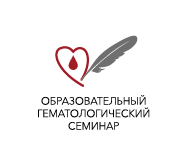 Программа образовательного семинара «Депрессии кроветворения»24.03.2022Модератор: проф. В.В. Птушкин.Мероприятие не аккредитовано в НМОВремяТемаДокладчикГеморрагические состояния в гематологииГеморрагические состояния в гематологииГеморрагические состояния в гематологии16:00-16:05Вступительное словоВ.В. Птушкин16:05-16:30Применение элтромбопага при апластической анемииВ.В. Птушкин16:30-17:15Особенности диагностики и лечения иммунной тромбоцитопении (При поддержке Amgen)О.Ю. Виноградова17:15-17:45Пароксизмальная ночная гемоглобинурия и депрессии кроветворения.Е.Г.Аршанская17:45-18:00Заключительное слово.В.В. Птушкин